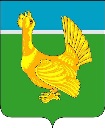 Администрация Верхнекетского районаПОСТАНОВЛЕНИЕО внесении изменений в постановление Администрации Верхнекетского района 22.07.2021 №594 «Об утверждении Порядка предоставления субсидии на развитие личных подсобных хозяйств, порядка предоставления субсидий на развитие крестьянских (фермерских) хозяйств и индивидуальных предпринимателей, являющихся сельскохозяйственными товаропроизводителями»В соответствии со статьёй 7 Федерального закона от 6 октября 2003 года N 131-ФЗ "Об общих принципах организации местного самоуправления в Российской Федерации", в целях приведения муниципального нормативного правового акта в соответствие с законодательством Российской Федерации, постановляю:Внести в постановление Администрации Верхнекетского района от 22.07.2021 №594 «Об утверждении Порядка предоставления субсидии на развитие личных подсобных хозяйств, порядка предоставления субсидий на развитие крестьянских (фермерских) хозяйств и индивидуальных предпринимателей, являющихся сельскохозяйственными товаропроизводителями» следующие изменения:1) в преамбуле слова «на 2016-2021 годы» исключить;         2) Порядок предоставления субсидии на развитие личных подсобных хозяйств, утвержденным данным постановлением, изложить в редакции согласно приложению 1 к настоящему постановлению;3) Порядок предоставления субсидий на развитие крестьянских (фермерских) хозяйств и индивидуальных предпринимателей, являющихся сельскохозяйственными товаропроизводителями, изложить в редакции согласно приложению 2 к настоящему постановлению;         3. Опубликовать настоящее постановление в информационном вестнике Верхнекетского района «Территория» и разместить на официальном сайте Администрации Верхнекетского района.4. Настоящее постановление вступает в силу со дня его официального опубликования.Глава Верхнекетского района                                                                      С.А. АльсевичМай В.И.Дело -1, Май В.И.-1Приложение 1к постановлениюот 3 февраля  2023 г.№71Приложение 1                                                                                              Утвержден                                                     Постановлением АдминистрацииВерхнекетского района                                                                              от 22 июля 2022г № 594ПОРЯДОК ПРЕДОСТАВЛЕНИЯ СУБСИДИЙ НА РАЗВИТИЕ ЛИЧНЫХ ПОДСОБНЫХ ХОЗЯЙСТВ 1. Общие положения о предоставлении субсидииНастоящий Порядок предоставления субсидий на развитие личных подсобных хозяйств, (Порядок, субсидия), определяет порядок проведения отбора получателей субсидии для предоставления Субсидии, условия и порядок предоставления Субсидии, требования к отчетности, требования об осуществлении контроля за соблюдением условий и порядка предоставления Субсидии и ответственность за их нарушение. Понятия, используемые для целей настоящего Порядка: корова – самка крупного рогатого скота после отела, телка - самка крупного рогатого скота старше шестимесячного возраста до плодотворного осеменения. Целью предоставления субсидии является реализация мероприятий, муниципальной программы «Поддержка сельскохозяйственных товаропроизводителей и создание условий для развития сферы заготовки и переработки дикорастущего сырья Верхнекетского района на 2016-2024 годы», утвержденной постановлением Администрации Верхнекетского района от 07.10.2015 №845. 3.  Главным распорядителем средств областного бюджета, как получателем бюджетных средств, до которого в соответствии с бюджетным законодательством Российской Федерации доведены в установленном порядке лимиты бюджетных обязательств на соответствующий финансовый год (соответствующий финансовый год и плановый период) на предоставление Субсидии, является Администрация Верхнекетского района (далее - Администрация).4. Субсидия предоставляется в пределах объема бюджетных ассигнований, предусмотренных Администрации в решении Думы Верхнекетского района о местном бюджете муниципального образования Верхнекетский район Томской области на 2022 год и на плановый период 2023 и 2024 годов на цели, указанные в пункте 2 настоящего Порядка,  в рамках государственной программы «Поддержка сельскохозяйственных товаропроизводителей и создание условий для развития сферы заготовки и переработки дикорастущего сырья Верхнекетского района на 2016-2024 годы», утвержденной постановлением Администрации Верхнекетского района от 07.10.2015 №845.5. К категориям, имеющим право на получение субсидий, относятся сельскохозяйственные товаропроизводители: граждане - владельцы личных подсобных хозяйств (далее – граждане, ведущие ЛПХ, получатели субсидии), зарегистрированные в похозяйственных книгах городского, сельских поселений Верхнекетского района.6. Определение получателей субсидии для предоставления Субсидии осуществляется Администрацией посредством запроса предложений на основании предложений (заявок) (далее - заявка), направленных участниками отбора для участия в отборе, исходя из соответствия участника отбора категориям, указанным в пункте 5 настоящего Порядка (далее - отбор), и очередности поступления заявок на участие в отборе.7. Субсидии предоставляются гражданам, ведущим ЛПХ, по следующим направлениям:1) на содержание коров при их наличии не менее 2 голов по состоянию на 1-е число месяца, в котором подается заявление о предоставлении субсидии, по ставкам 5000 рублей на 1 голову коровы, но не более 50000 рублей на одного получателя в год при условии прохождения крупным рогатым скотом первичной процедуры идентификации животных методом чипирования или биркования;2) на возмещение затрат (без учета налога на добавленную стоимость) на обеспечение технической и технологической модернизации по видам затрат и ставкам согласно приложению N 1 к настоящему Порядку в размере, не превышающем 150 тыс. рублей в год на одно ЛПХ. При этом размер ставок по видам затрат устанавливается органом местного самоуправления исходя из лимитов бюджетных обязательств, доведенных до органа местного самоуправления, в размере, не превышающем 40 процентов затрат.Условием предоставления субсидии является наличие не менее 3 голов коров или не менее 10 условных голов сельскохозяйственных животных по состоянию на 1-е число месяца, в котором подается заявление о предоставлении субсидии. Коэффициенты перевода поголовья сельскохозяйственных животных в условные головы применяются в соответствии с приложением №2 к настоящему Порядку.В соглашение о предоставлении субсидии обязательно включается запрет в течение трех лет на реализацию, передачу в аренду и (или) отчуждение имущества, возмещение затрат по которому осуществлено за счет субсидии.8. Сведения о Субсидии размещаются на едином портале бюджетной системы Российской Федерации в информационно – телекоммуникационной сети «Интернет» (в разделе единого портала) при формировании проекта решения о бюджете (проекта решения о внесении изменений в решение о бюджете).2. Порядок проведения отбора получателей субсидиидля предоставления Субсидии9. Объявление о проведении отбора размещается на официальном сайте Администрации в информационно-телекоммуникационной сети «Интернет» не позднее чем за 2 календарных дня до даты начала приема заявок. В объявлении о проведении отбора указывается следующая информация:1) сроки проведения отбора, а также информации о возможности проведения нескольких этапов отбора с указанием сроков и порядка их проведения;2) дата начала подачи или окончания приема заявок участников отбора, которая не может быть ранее 30-го календарного дня, следующего за днем размещения объявления о проведении отбора;3) наименование, место нахождения, почтовой адрес, адреса электронной почты Администрации;4) результат предоставления Субсидии в соответствии с пунктом 29 настоящего Порядка;5) доменное имя и (или) сетевой адрес, и (или) указатели страниц сайта в информационно-телекоммуникационной сети «Интернет», на котором обеспечивается проведение отбора; 6) требования к участникам отбора, предусмотренные в пункте 10 настоящего Порядка, и перечень документов, предоставляемых участниками отбора для подтверждения их соответствия этим требованиям;7) порядок подачи заявок участниками отбора и требований, предъявляемых к форме и содержанию заявок, подаваемых участниками отбора, в соответствии с пунктом 10 настоящего Порядка;8) порядок отзыва заявок участников отбора, порядок возврата заявок участников отбора, определяющий в том числе основания для возврата заявок участников отбора, порядок внесения изменений в заявки участников отбора;9) правила рассмотрения и оценки заявок участников отбора в соответствии с пунктами 13 - 15 настоящего Порядка;10) порядок предоставления участникам отбора разъяснений положений объявления о проведении отбора, даты начала и окончания срока такого предоставления;11) срок, в течение которого победитель (победители) отбора должен (должны) подписать соглашение о предоставлении Субсидии (далее - соглашение);12) условия признания победителя (победителей) отбора уклонившимся (уклонившимися) от заключения соглашения;13) дата размещения результатов отбора на едином портале и (или) на официальном сайте Администрации в информационно-телекоммуникационной сети «Интернет», которая не может быть позднее 14-го календарного дня, следующего за днем определения победителя отбора.10. Участники отбора должны соответствовать на 1-е число месяца, в котором размещено объявление о проведении отбора, следующим требованиям:1) участники отбора должны относиться к категориям, указанным в пункте 5 настоящего Порядка;2) у участника отбора должна отсутствовать просроченная задолженность по возврату в бюджет муниципального образования Верхнекетский район Томской области (далее – местный бюджет, бюджет Верхнекетского района) субсидий, предоставленных ему на цели, указанные в пункте 2 настоящего Порядка;3) у участников отбора, должна отсутствовать просроченная задолженность перед местным бюджетом Верхнекетского района по возврату Субсидий, предоставленных ему на цели, указанные в пункте 2 настоящего Порядка;4) участники отбора, в текущем году не должны получать средства из местного бюджета Верхнекетского района в соответствии с иными муниципальными нормативными правовыми актами на цели предоставления субсидии, указанные в пункте 2 настоящего Порядка;5) участники отбора должны осуществлять деятельность на территории Верхнекетского района;   	11. Для проведения отбора участники отбора направляют заявки по форме согласно приложению №3 к настоящему Порядку в адрес Администрации. Вместе с заявками участники отбора представляют в Администрацию по месту и в сроки, указанные в объявлении о проведении отбора, следующие документы:1) заявление о предоставлении субсидии согласно приложению №4 к настоящему Порядку;2) справку-расчет причитающихся субсидий по форме согласно приложению №5 к настоящему Порядку;3) выписку из похозяйственной книги ведения ЛПХ, выданную гражданину администрацией городского (сельского) поселения Верхнекетского района, по состоянию на 1-е число месяца, в котором подается заявление о предоставлении субсидии;4) по субсидии, указанной в подпункте 1) пункта 7 настоящего Порядка, гражданин дополнительно представляет:копию реестра крупного рогатого скота, прошедшего процедуру первичной идентификации животных методом чипирования или биркования, по форме согласно приложению №6 к настоящему Порядку;оригиналы или заверенные получателем субсидии копии документов, подтверждающих фактически произведенные затраты.5) по субсидии, указанной в подпункте 2) пункта 7 настоящего Порядка, получатели субсидий дополнительно представляют заверенные получателем субсидии копии: - документов, подтверждающих приобретение новой техники и (или) оборудования, и (или) материалов, и (или) выполнение работ (оказание услуг) (договоров, актов приема-передачи, актов выполненных работ (оказанных услуг), товарных накладных, платежных документов, подтверждающих осуществление платежей получателем субсидии в безналичном порядке); - паспортов транспортных средств, самоходных машин и других видов техники с отметкой о регистрации либо выписки из электронного паспорта транспортных средств, самоходных машин, других видов техники.6) копию паспорта гражданина Российской Федерации;           Документы, предусмотренные настоящим пунктом, предоставляются получателями субсидий:          по субсидии, указанной в подпункте 1) пункта 7 настоящего Порядка, не позднее 5 декабря текущего года;          по субсидии, указанной в подпункте 2) пункта 7 настоящего Порядка, с 1 августа текущего года, но не позднее 5 декабря текущего года.          Субсидии, указанные в подпункте 1) пункта 7 настоящего Порядка, предоставляются по затратам (без учета налога на добавленную стоимость), произведенным получателем субсидии с 1 августа предшествующего года по 31 октября текущего года.         Субсидии, указанные в подпункте 2) пункта 7 настоящего Порядка, предоставляются по затратам (без учета налога на добавленную стоимость), произведенным получателем субсидии с 1 ноября предшествующего года по 31 октября текущего года по договорам на приобретение новой техники и (или) оборудования, материалов, выполнение работ (оказание услуг).         Под новой техникой и (или) оборудованием понимается техника и (или) оборудование, изготовленные не ранее чем за два года до 1 января года, в котором подано заявление о предоставлении субсидии.         Получатель субсидии по собственной инициативе вправе представить в Администрацию документ об отсутствии неисполненной обязанности по уплате налогов, сборов, страховых взносов, пеней, штрафов, процентов, подлежащих уплате в соответствии с законодательством Российской Федерации о налогах и сборах, выданный налоговым органом не ранее чем за один месяц до дня подачи заявления о предоставлении субсидии, а также документ, указанный в подпункте 3 пункта 7 настоящего Порядка.В случае, если участник отбора по собственной инициативе не представляет данные документы, Администрация, в течение 10 рабочих дней со дня обращения получателя субсидии в Администрацию, в рамках межведомственного взаимодействия запрашивает эти документы.Участник отбора несет ответственность за достоверность предоставленной информации и документов в соответствии с законодательством Российской Федерации.12. Участник отбора вправе внести изменения или отозвать поданную заявку до окончания срока приема заявок на участие в отборе путем представления в Администрацию письменного заявления в свободной форме. Заявление участника отбора об отзыве заявки является основанием для возврата участнику отбора его заявки и приложенных к ней документов. В этом случае Администрация осуществляет возврат заявки на адрес, указанный в заявлении об отзыве, в течение 5 рабочих дней, следующих за днем получения Администрацией такого заявления.Участник отбора вправе повторно направить заявку в адрес Администрации до окончания срока приема заявок на участие в отборе.13. Заявки участников отбора проверяются Администрацией на комплектность и регистрируются в день поступления в порядке очередности их поступления в журнале регистрации.14. Рассмотрение заявок участников отбора на предмет их соответствия установленным в объявлении о проведении отбора требованиям осуществляет Администрация в течение 5 рабочих дней со дня, следующего за днем окончания приема заявок. Проверка достоверности представленной участниками отбора информации осуществляется Администрацией с использованием сведений, полученных в порядке межведомственного информационного взаимодействия, а также из открытых источников. По результатам рассмотрения заявок Администрация принимает одно из следующих решений:1) о соответствии заявки требованиям, установленным в объявлении о проведении отбора; 2) об отклонении заявки.15. При принятии решения Администрацией об отклонении заявки участника отбора основаниями для отклонения являются:1) несоответствие участника отбора требованиям, указанным в пункте 10 настоящего Порядка;2) несоответствие представленных участником отбора заявки и документов, указанных в пункте 10 настоящего Порядка, требованиям к заявкам участников отбора, установленным в объявлении о проведении отбора; 3) недостоверность представленной участником отбора информации, в том числе информации о месте нахождения и адресе юридического лица;   4) подача участником отбора заявки после даты и (или) времени, определенных для подачи заявок.   16. В случае принятия Администрацией решения об отклонении заявки участнику отбора направляется уведомление об отклонении заявки с указанием основания отклонения не позднее 3 рабочих дней со дня принятия такого решения.17. Администрация в срок не позднее 3 рабочих дней после завершения проведения отбора:1) размещает на едином портале (в случае проведения отбора в системе "Электронный бюджет"), а также на официальном сайте Администрации в информационно-телекоммуникационной сети «Интернет» информацию о результатах рассмотрения заявок, включающую следующие сведения:а) дату, время и место проведения рассмотрения предложений (заявок);б) информацию об участниках отбора, предложения (заявки) которых были рассмотрены;в) информацию об участниках отбора, предложения (заявки) которых были отклонены, с указанием причин их отклонения, в том числе положений объявления о проведении отбора, которым не соответствуют такие предложения (заявки);г) наименование получателя (получателей) субсидии, с которым (которыми) заключается соглашение, и размер предоставляемой ему субсидии; 2) уведомляет в письменной форме участника отбора о прохождении отбора и необходимости представления документов для расчета размера субсидий в соответствии с пунктом 19 настоящего Порядка.3.Условия и порядок предоставления Субсидии18. Получатель Субсидии на первое число месяца, предшествующего месяцу, в котором проводится отбор, должен соответствовать требованиям, указанным в пункте 10 настоящего Порядка.19. Условия предоставления Субсидии: 1) согласие получателя Субсидии на осуществление Администрацией, а также органом внутреннего муниципального финансового контроля в соответствии со статьей 269.2 Бюджетного кодекса Российской Федерации соблюдения им условий и порядка предоставления Субсидии, в том числе в части достижения результатов ее предоставления, а также включение таких положений в соглашение;2) соответствие получателя Субсидии требованиям, установленным пунктом 10 настоящего Порядка, на первое число месяца, предшествующего месяцу, в котором проводится отбор.Документы, представляемые получателем Субсидии для подтверждения соответствия требованиям, указанным в пункте 10 настоящего Порядка, предусмотрены в пункте 11 настоящего Порядка.20. Администрация регистрирует заявление о предоставлении Субсидии (далее - заявление) и прилагаемые к нему документы в порядке их поступления, в журнале регистрации в течение двух рабочих дней со дня их поступления в Администрацию. 21. В течение пятнадцати рабочих дней с даты регистрации заявления Администрация осуществляет рассмотрение представленных документов в порядке их поступления, проводя проверку соответствия форм представленных документов формам документов, указанным в пункте 11 настоящего Порядка, достоверность представленных в них сведений.По результатам рассмотрения Администрация в течение двух рабочих дней принимает решение о предоставлении Субсидии путём подготовки и обеспечения принятия постановления Администрации о предоставлении Субсидии и заключения соглашения о предоставлении Субсидии, предусмотренного пунктом 26 настоящего Порядка, или составления уведомления об отказе в её предоставлении.22. Основанием для принятия решения об отказе в предоставлении Субсидии являются:1) несоответствие представленных получателем субсидии документов требованиям, определенным пунктом 10 настоящего Порядка, или непредставление (предоставление не в полном объеме) указанных документов;2) несоблюдение условий, предусмотренных пунктом 18 настоящего Порядка.23. Решение Администрации об отказе в предоставлении Субсидии направляется получателю субсидии в виде уведомления, указанного в пункте 21 настоящего Порядка, посредством почтовой связи в течение пяти рабочих дней после регистрации уведомления, и может быть обжаловано получателем субсидии в порядке, установленном законодательством Российской Федерации.24. Размер предоставляемой субсидии определяется в соответствии с направлением предоставления субсидии, указанном в пункте 7 настоящего Порядка.Предоставление субсидий Администрацией осуществляется в пределах доведенных лимитов бюджетных обязательств на дату подачи заявления.Субсидия, по направлению, указанному в подпункте 1 пункта 5 настоящего Порядка, рассчитывается по следующей формуле:K1 = F : K, Vs = F * K1, где: Vs – объем субсидии;K1 – одна голова коров;F – фактически затраченных средств;K – количество голов коров.  Субсидия, по направлению, указанному в подпункте 2 пункта 5 настоящего Порядка, рассчитывается по следующей формуле:Vs = Sz*40%,Где:Vs – объем субсидии,Sz – сумма затрат.25. В случае нарушения условий предоставления Субсидии, установленных настоящим Порядком, либо условий, предусмотренных соглашением о её предоставлении, выявленных по фактам проверок, проведённых Администрацией, а также органом внутреннего муниципального финансового контроля в соответствии со статьёй 269.2 Бюджетного кодекса Российской Федерации, получатель субсидии обязан её вернуть в местный бюджет в порядке и сроки, предусмотренные пунктами 31-33 настоящего Порядка.Администрация либо орган внутреннего муниципального финансового контроля направляют получателю субсидии письменное мотивированное уведомление с требованием о возврате Субсидии (далее - уведомление).26. Соглашение о предоставлении Субсидии и дополнительные соглашения к указанному соглашению, предусматривающие внесение в него изменения или его расторжение, заключаются в соответствии с типовой формой, установленной приказом финансового органа Администрации (далее - соглашение).27. Соглашение заключается в течение пяти рабочих дней со дня принятия решения Администрацией о предоставлении Субсидии, предусмотренного пунктом 21 настоящего Порядка.Дополнительное соглашение о внесении изменений в соглашение заключается при условии:1) изменения платежных реквизитов, наименования любой из сторон, технической ошибки;2) изменения значений и наименований показателей, необходимых для достижения результатов предоставления Субсидии;3) изменения ранее доведенных до Администрации лимитов бюджетных обязательств при согласовании новых условий Соглашения.При недостижении согласия по новым условиям сторонами заключается дополнительное соглашение о расторжении соглашения.28. Обязательными условиями соглашения, указанного в пункте 27 настоящего Порядка, является:1) согласие соответственно получателя субсидии, являющегося поставщиком (подрядчиком, исполнителем) по договорам (соглашениям), заключённым в целях исполнения обязательств по данному Соглашению (далее-лица), на осуществление Администрацией, а также органом внутреннего муниципального финансового контроля в соответствии со статьёй 269.2 Бюджетного кодекса Российской Федерации (далее – орган муниципального финансового контроля), проверок соблюдения получателем субсидии условий, целей и порядка предоставления субсидий;2) запрет получателю субсидии приобретения за счет полученных средств субсидии иностранной валюты, за исключением операций, осуществляемых в соответствии с валютным законодательством Российской Федерации при закупке (поставке) высокотехнологичного импортного оборудования, сырья и комплектующих изделий, а также связанных с достижением целей предоставления средств иных операций, определенных настоящим Порядком;3) условие о согласовании новых условий соглашения или о расторжении соглашения при недостижении согласия по новым условиям в случае уменьшения Администрацией ранее доведенных лимитов бюджетных обязательств, приводящего к невозможности предоставления Субсидии в размере, определенном в соглашении. 29. Результатом предоставления субсидии является сохранение или увеличение поголовья сельскохозяйственных животных в хозяйствах населения на 1 января отчетного года к уровню текущего года.Значения показателей результата предоставления субсидий, устанавливаются Администрацией в Соглашении.30. Перечисление средств Субсидии осуществляется на расчетный счет получателя субсидии, открытый в учреждении Центрального банка Российской Федерации или кредитной организации.4.Требования к отчетности31. Получатель субсидии предоставляет в Администрацию отчетность о достижении результатов и показателей, указанных в пункте 29 настоящего Порядка, об осуществлении расходов, источником финансового обеспечения которых является Субсидия, в порядке, сроки и по формам, определенным Соглашением. 	Администрация вправе устанавливать в Соглашении сроки и формы представления получателем субсидии дополнительной отчетности.5. Требования об осуществлении контроля(мониторинга) за соблюдением условий и порядка предоставления субсидий и ответственности за их нарушение32. Соблюдение условий и порядка предоставления Субсидии получателем субсидии, в том числе в части достижения результатов ее предоставления, подлежит обязательной проверке Администрацией, а также органом  муниципального финансового контроля в соответствии со статьей 269.2 Бюджетного кодекса Российской Федерации.33. В случае нарушения получателем субсидии условий предоставления Субсидии, выявленного в том числе по фактам проверок, проведенных Администрацией и органом муниципального финансового контроля, а также в случае недостижения показателей результатов, установленных пунктом 29 настоящего Порядка, в уведомлении приводится расчёт объема Субсидии, подлежащей возврату в местный бюджет по следующей формуле:V возврата = (V субсидии x k x m / n) x 0,1, где:V возврата - объем средств, подлежащих возврату в местный бюджет;V субсидии - размер субсидии, предоставленной получателю субсидии в отчетном финансовом году;m - количество показателей, необходимых для достижения результатов предоставления субсидии, по которым не достигнуты значения показателей;n - общее количество показателей, необходимых для достижения результатов предоставления субсидии;k - коэффициент возврата субсидии.Коэффициент возврата субсидии рассчитывается по следующей формуле:k = Di / m, где:Di - индекс, отражающий уровень недостижения значения i-го показателя, необходимого для достижения результатов предоставления субсидии.При расчете коэффициента возврата субсидии используются только положительные значения индекса, отражающего уровень недостижения i-го показателя, необходимого для достижения результатов предоставления субсидии.Индекс, отражающий уровень недостижения значения i-го показателя, необходимого для достижения результатов предоставления субсидии, определяется для показателей, по которым большее значение фактически достигнутого значения отражает большую эффективность использования субсидии, - по следующей формуле:Di = 1 - Ti / Si, где:Ti - фактически достигнутое значение i-го показателя, необходимого для достижения результатов предоставления субсидии, на отчетную дату;        Si - плановое значение i-го показателя, необходимого для достижения результатов предоставления субсидии, установленное соглашением о предоставлении субсидии, заключенным между органом местного самоуправления и получателем субсидии.Уведомление должно быть направлено в течение десяти рабочих дней со дня установления нарушения. Получатель субсидии обязан возвратить субсидию в местный бюджет Верхнекетского района в течение тридцати рабочих дней со дня получения от Администрации либо органом финансового контроля данного письменного мотивированного уведомления по платежным реквизитам, указанным в уведомлении, или направляет в адрес Администрации ответ с мотивированным отказом от возврата субсидии. При отказе получателя субсидии от её возврата, она подлежит взысканию в порядке, установленном законодательством Российской Федерации».Приложение №1                                                                      к Порядку предоставления субсидий                                                                            гражданам на развитие личных подсобных хозяйствВиды затрат  на обеспечение технической и технологической модернизацииВиды затрат на обеспечение технической и технологической модернизации личных подсобных хозяйств:1. Приобретение оборудования и техники для производства, заготовки, хранения, подработки, подготовки к реализации продукции растениеводства.2. Приобретение оборудования и техники для производства, хранения, подработки, подготовки к реализации продукции животноводства.3. Приобретение сельскохозяйственной техники, включая прицепное и навесное оборудование.4. Устройство (бурение) водозаборных скважин (на земельных участках, находящихся в пользовании и (или) собственности у получателя субсидии), в том числе приобретение материалов, и (или) их подключение (монтаж, технологическое присоединение) к источникам электроснабжения, в том числе приобретение оборудования и (или) материалов.Приложение №2                                                                     к Порядку предоставления субсидий                                                                            гражданам на развитие личных подсобных хозяйствКоэффициенты перевода поголовья сельскохозяйственных животных в условные головыПриложение №3                                                              к Порядку предоставлениясубсидий гражданам на развитие личных подсобных хозяйствВ Администрацию Верхнекетского района   _____________________________________________ФормаЗаявка на участие в отборе получателей субсидиина развитие личных подсобных хозяйствПрошу рассмотреть заявку на развитие личных подсобных хозяйств ________________________________________________________________________________(Наименование получателя субсидии/юридического лица (полное и сокращенное), (далее - участник отбора)1. Сообщаю сведения, относящиеся к ______________________________________:                                                                      (Наименование получателя субсидии/юридического лица)Адрес (место нахождения): ___________________________________________Номера телефонов, факс, адрес электронной почты: _____________________Номер, дата и орган государственной регистрации: _______________________Индивидуальный номер налогоплательщика (ИНН)/код причины постановки на учет (КПП), для юридических лиц: ___________________________________________Банковские реквизиты:Наименование банка: ________________________________________________Расчетный счет: ____________________________________________________Корреспондентский счет банка: _______________________________________Банковский идентификационный код (БИК): _________________________________1. Настоящим подтверждаю, что _______________________________________                                                            (Наименование                                                       получателя субсидии/юридического лица)соответствует следующим требованиям:отсутствует неисполненная обязанность по уплате налогов, сборов, страховых взносов, пеней, штрафов, процентов, подлежащих уплате в соответствии с законодательством Российской Федерации о налогах и сборах; отсутствует просроченная задолженность по возврату в бюджет муниципального образования Верхнекетский район Томской области (далее – местный бюджет, бюджет Верхнекетского района) субсидий, предоставленных ему на цели, указанные в пункте 2 настоящего Порядка;не получает средства из местного бюджета на основании иных нормативных правовых актов на цель, указанную в пункте 2 настоящего Порядка.Все сведения и документы, представленные с целью получения субсидий, являются подлинными и достоверными.На проверку и обработку указанной информации согласен.На осуществление Администрацией Верхнекетского района проверок соблюдения ________________________________________________________________________                                           (Наименование получателя)порядка и условий предоставления субсидии, в том числе в части достижения результатов ее предоставления, а также проверок органами муниципального финансового контроля согласен.2.    Настоящим    даю    согласие   на   публикацию (размещение) в информационно-телекоммуникационной сети «Интернет» информации об участнике отбора, о подаваемой заявке, иной информации об участнике отбора, связанной с участием в отборе на предоставление субсидии.Приложения:________________________________________________________________________________________________________________________________________________________________________________________________________________________________________________________________________________________________________________________________________________________________________________________________________________________________________________________________________________________________________________________Приложения: на ___ л. в 1 экз.Руководитель ____________ _________________________________________                          (Подпись)   (Ф.И.О.) (последнее - при наличии)"___" ________ 20 __ г.М.П. (При наличии)Приложение №4                                                           к Порядку предоставлениясубсидий гражданам на развитие личных подсобных хозяйствФормаРегистрационный №_________ от _______________ 20___  (заполняется работником Администрации Верхнекетского района)                                                     В Администрацию Верхнекетского районаТомской области от _________________________ (Ф.И.О)Заявление на предоставление субсидии Прошу предоставить субсидию в соответствии с постановлением Администрации Томской области от 29.12.2017 №482а «Об утверждении Порядка предоставления субвенций местным бюджетам из областного бюджета на осуществление отдельных государственных полномочий по государственной поддержке сельскохозяйственного производства», постановлением Администрации Верхнекетского района от «____»  __________ 20___ №____   «Об утверждении порядка предоставления субсидий на развитие личных подсобных хозяйств, порядка предоставления субсидий личных подсобных хозяйств (далее – Постановление) по направлению:____________________________________________________________Настоящим подтверждаю достоверность сведений и документов, прилагаемых к заявлению, подтверждаю соответствие условиям, указанным в Постановлении.Даю согласие на обработку содержащихся в настоящем заявлении персональных данных, то есть их сбор, систематизацию, накопление, хранение, уточнение (обновление, изменение), использование, распространение, в том числе и передачу, обезличивание, блокирование, уничтожение. Согласие на обработку персональных данных, содержащихся в настоящем заявлении, действует до даты подачи заявления об отзыве настоящего согласия. Приложение:________________________________________________________________________________________________________________________________________________________________________________________________________________________________________________________________________________________________________________________________ _____________________/ Ф.И.О. _______________________              подпись                                                                                                                                                                    «____» ___________ 20___г   Приложение №5                                                                      к Порядку предоставления субсидий                                                                            гражданам на развитие личных подсобных хозяйствФормаСправка-расчетпричитающихся субсидий на развитиекрестьянских (фермерских) хозяйств и индивидуальных предпринимателей, являющихся сельскохозяйственными товаропроизводителямипо направлению ________________________________________________ _____________________________________________________________________________________________________ за _____________ 20 ___ г.              (Ф.И.О. получателя субсидий)                                   (месяц)Почтовый адрес получателя субсидий _____________________________________________________________________________________________________________   ________________ /________________________________       (подпись)                             (расшифровка подписи)М.П. (при наличии)«_____»_____________________20__ г.Приложение №6                                                                      к Порядку предоставления субсидий                                                                            гражданам на развитие личных подсобных хозяйствФормаРеестр крупного рогатого скота, прошедшего процедурупервичной идентификации животных методом чипирования или биркованияна «____»  _________  20___ гпо ЛПХ  ________________________________________________________________ (Ф.И.О.)Адрес: _________________________________________________________________Заявитель   ________________//_______________________________________________   (подпись)                                                  (Ф.И.О.)Представитель межрайонного (районного) ветеринарного управления____________________________// ________________//_________________________                  должность                               подпись                                Ф.И.О.               Приложение 2к постановлениюот 3 февраля  2023 г.№71Приложение 2                                                                                              Утвержден                                                     Постановлением АдминистрацииВерхнекетского района                                                                              от 22 июля 2022г № 594ПОРЯДОК ПРЕДОСТАВЛЕНИЯ СУБСИДИЙ НА РАЗВИТИЕ КРЕСТЬЯНСКИХ (ФЕРМЕРСКИХ) ХОЗЯЙСТВ И ИНДИВИДУАЛЬНЫХ ПРЕДПРИНИМАТЕЛЕЙ, ЯВЛЯЮЩИХСЯ СЕЛЬСКОХОЗЯЙСТВЕННЫМИ ТОВАРОПРОИЗВОДИТЕЛЯМИ1. Общие положения о предоставлении субсидии1. Настоящий Порядок предоставления субсидий на развитие крестьянских (фермерских) хозяйств и индивидуальных предпринимателей являющихся сельскохозяйственными товаропроизводителями (далее – КФХ), определяет цели предоставления субсидий, категории сельскохозяйственных товаропроизводителей, вновь зарегистрированным индивидуальным предпринимателям, основным видом деятельности которых является производство и (или) переработка сельскохозяйственной продукции, и отвечающим установленным Федеральным законом от 24 июля 2007 года №209-ФЗ «О развитии малого и среднего предпринимательства в Российской Федерации» критериями малого предприятия, микропредприятия, имеющих право на получение субсидий.2. Целью предоставления субсидии является реализация мероприятий, муниципальной программы «Поддержка сельскохозяйственных товаропроизводителей и создание условий для развития сферы заготовки и переработки дикорастущего сырья Верхнекетского района на 2016-2024 годы», утвержденной постановлением Администрации Верхнекетского района от 07.10.2015 №845. 3.  Главным распорядителем средств облпстного бюджета, как получателем бюджетных средств, до которого в соответствии с бюджетным законодательством Российской Федерации доведены в установленном порядке лимиты бюджетных обязательств на соответствующий финансовый год (соответствующий финансовый год и плановый период) на предоставление Субсидии, является Администрация Верхнекетского района (далее - Администрация).4. Субсидия предоставляется в пределах объема бюджетных ассигнований, предусмотренных Администрации в решении Думы Верхнекетского района о местном бюджете муниципального образования Верхнекетский район Томской области на 2022 год и на плановый период 2023 и 2024 годов на цели, указанные в пункте 2 настоящего Порядка,  в рамках государственной программы «Поддержка сельскохозяйственных товаропроизводителей и создание условий для развития сферы заготовки и переработки дикорастущего сырья Верхнекетского района на 2016-2024 годы», утвержденной постановлением Администрации Верхнекетского района от 07.10.2015 №845.5. К категориям, имеющим право на получение субсидий, относятся, крестьянские (фермерские) хозяйства и индивидуальные предприниматели, являющиеся сельскохозяйственными товаропроизводителями (далее - получатель субсидии).6. Определение получателей субсидии для предоставления Субсидии осуществляется Администрацией посредством запроса предложений на основании предложений (заявок) (далее - заявка), направленных участниками отбора для участия в отборе, исходя из соответствия участника отбора категориям, указанным в пункте 5 настоящего Порядка (далее - отбор), и очередности поступления заявок на участие в отборе.7. Субсидии предоставляются крестьянским (фермерским) хозяйствам и индивидуальным предпринимателям, являющиеся сельскохозяйственными товаропроизводителями следующим направлениям:1) на содержание коров при их наличии у получателя субсидии на 1 января текущего года не менее 5 голов в размере 5000 рублей на 1 голову коровы, но не более 50000 рублей на одного получателя в год, при условии прохождения крупным рогатым скотом первичной процедуры идентификации животных методом чипирования или биркования.  При этом в расчет размера субсидии берется фактическое поголовье коров на 1-е число месяца, в котором подается заявление о предоставлении субсидии. 2) на возмещение затрат (без учета налога на добавленную стоимость) на обеспечение технической и технологической модернизации по видам затрат и ставкам согласно приложению N 1 к настоящему Порядку в размере, не превышающем 650 тыс. рублей в год на одно получателя субсидии. При этом размер ставок по видам затрат устанавливается органом местного самоуправления исходя из лимитов бюджетных обязательств, доведенных до органа местного самоуправления, в размере, не превышающем 40 процентов затрат.Условием предоставления субсидии является наличие не менее 10 условных голов сельскохозяйственных животных по состоянию на 1-е января года, в котором подается заявление о предоставлении субсидии, и на 1-е число месяца, в котором подается заявление о предоставлении субсидии. Коэффициенты перевода поголовья сельскохозяйственных животных в условные головы применяются в соответствии с приложением N 2 к настоящему Порядку.В соглашение о предоставлении субсидии обязательно включается запрет в течение трех лет на реализацию, передачу в аренду и (или) отчуждение имущества, возмещение затрат по которому осуществлено за счет субсидии.8. Сведения о Субсидии размещаются на едином портале бюджетной системы Российской Федерации в информационно – телекоммуникационной сети «Интернет» (в разделе единого портала) при формировании проекта решения о бюджете (проекта решения о внесении изменений в решение о бюджете).2. Порядок проведения отбора получателей субсидиидля предоставления Субсидии9. Объявление о проведении отбора размещается на официальном сайте Администрации в информационно-телекоммуникационной сети «Интернет» не позднее чем за 2 календарных дня до даты начала приема заявок. В объявлении о проведении отбора указывается следующая информация:1) сроки проведения отбора, а также информации о возможности проведения нескольких этапов отбора с указанием сроков и порядка их проведения;2) дата начала подачи или окончания приема заявок участников отбора, которая не может быть ранее 30-го календарного дня, следующего за днем размещения объявления о проведении отбора;3) наименование, место нахождения, почтовой адрес, адреса электронной почты Администрации;4) результат предоставления Субсидии в соответствии с пунктом 29 настоящего Порядка;5) доменное имя и (или) сетевой адрес, и (или) указатели страниц сайта в информационно-телекоммуникационной сети «Интернет», на котором обеспечивается проведение отбора; 6) требования к участникам отбора, предусмотренные в пункте 10 настоящего Порядка, и перечень документов, предоставляемых участниками отбора для подтверждения их соответствия этим требованиям;7) порядок подачи заявок участниками отбора и требований, предъявляемых к форме и содержанию заявок, подаваемых участниками отбора, в соответствии с пунктом 10 настоящего Порядка;8) порядок отзыва заявок участников отбора, порядок возврата заявок участников отбора, определяющий в том числе основания для возврата заявок участников отбора, порядок внесения изменений в заявки участников отбора;9) правила рассмотрения и оценки заявок участников отбора в соответствии с пунктами 13 - 15 настоящего Порядка;10) порядок предоставления участникам отбора разъяснений положений объявления о проведении отбора, даты начала и окончания срока такого предоставления;11) срок, в течение которого победитель (победители) отбора должен (должны) подписать соглашение о предоставлении Субсидии (далее - соглашение);12) условия признания победителя (победителей) отбора уклонившимся (уклонившимися) от заключения соглашения;13) дата размещения результатов отбора на едином портале и (или) на официальном сайте Администрации в информационно-телекоммуникационной сети «Интернет», которая не может быть позднее 14-го календарного дня, следующего за днем определения победителя отбора. 10. Участники отбора должны соответствовать на 1-е число месяца, в котором размещено объявление о проведении отбора, следующим требованиям:1) участники отбора должны относиться к категориям, указанным в пункте 5 настоящего Порядка;2) у участника отбора должна отсутствовать просроченная задолженность по возврату в бюджет муниципального образования Верхнекетский район Томской области (далее – местный бюджет, бюджет Верхнекетского района) субсидий, предоставленных ему на цели, указанные в пункте 2 настоящего Порядка; 3) участник отбора в текущем году не должен получать средства из местного бюджета в соответствии с иными муниципальными нормативными правовыми актами на цели предоставления субсидии, указанные в пункте 2 настоящего Порядка;  4) участники отбора должны осуществлять деятельность на территории Верхнекетского района;  5) у участников отбора должна отсутствовать просроченная задолженность по возврату в бюджет Верхнекетского района субсидий, бюджетных инвестиций, предоставленных в том числе в соответствии с иными правовыми актами, иная просроченная (неурегулированная) задолженность по денежным обязательствам перед муниципальным образованием Верхнекетский район Томской области;    6) участники отбора – КФХ должны состоять на учете в налоговом органе на территории Томской области;   	 7) участники отбора – КФХ – юридические лица не должны находиться в процессе реорганизации (за исключением реорганизации в форме присоединения к юридическому лицу, являющемуся участником отбора, другого юридического лица), ликвидации, в отношении них не введена процедура банкротства, деятельность участника отбора не приостановлена в порядке, предусмотренном законодательством Российской Федерации, а участники отбора - КФХ - индивидуальные предприниматели не должны прекратить деятельность в качестве индивидуального предпринимателя;   	8) в реестре дисквалифицированных лиц отсутствуют сведения о дисквалифицированных руководителе, членах коллегиального исполнительного органа, лице, исполняющем функции единоличного исполнительного органа, или главном бухгалтере участника отбора-КФХ, являющегося юридическим лицом, об индивидуальном предпринимателе и о гражданине, ведущим ЛПХ - производителе товаров, работ, услуг, являющихся участниками отбора;  9) участники отбора - КФХ - юридические лица не должны являться иностранными юридическими лицами, а также российскими юридическими лицами, в уставном (складочном) капитале которых доля участия иностранных юридических лиц, местом регистрации которых является государство или территория, включенные в утвержденный Министерством финансов Российской Федерации перечень государств и территорий, предоставляющих льготный налоговый режим налогообложения и (или) не предусматривающих раскрытия и предоставления информации при проведении финансовых операций (офшорные зоны), в совокупности превышает 50 процентов 11) участник отбора не должен находиться в перечне организаций и физических лиц, в отношении которых имеются сведения об их причастности к экстремистской деятельности или терроризму, либо в перечне организаций и физических лиц, в отношении которых имеются сведения об их причастности к распространению оружия массового уничтожения11. Для проведения отбора участники отбора направляют заявки по форме согласно приложению №3 к настоящему Порядку в адрес Администрации. Вместе с заявками участники отбора представляют в Администрацию по месту и в сроки, указанные в объявлении о проведении отбора, следующие документы:1) заявление о предоставлении субсидии согласно приложению №4 к настоящему Порядку;2) справку-расчет причитающихся субсидий по форме согласно приложению №5 к настоящему Порядку;3) по субсидии, указанной в подпункте 1) пункта 7 настоящего Порядка, получатель субсидии предоставляет:- заверенные копии отчетов по форме № 3-фермер «Сведения о производстве продукции животноводства и поголовье скота» за предшествующие два года (за исключением КФХ, зарегистрированных в текущем году и в году, предшествующему текущему году);- реестр крупного рогатого скота, прошедшего процедуру идентификации животных методом чипирования или биркования, по форме согласно приложению № 6 к настоящему Порядку;- заверенные получателем субсидии копии документов, подтверждающих фактически произведенные затраты;4) по субсидии, указанной в подпункте 2) пункта 7 настоящего Порядка, получатель субсидии предоставляет заверенные копии:- документов, подтверждающих приобретение новой техники и (или) оборудования, материалов, и (или) выполнение работ (оказание услуг) (договоров, актов приема-передачи, актов выполненных работ (оказанных услуг), товарных накладных, платежных документов, подтверждающих осуществление платежей КФХ в безналичном порядке);- паспортов транспортных средств, самоходных машин и других видов техники с отметкой о регистрации;- отчетов по форме № 2-фермер «Сведения о сборе урожая сельскохозяйственных культур» и (или) отчетов по форме № 3-фермер «Сведения о производстве продукции животноводства и поголовье скота» (за исключением КФХ, зарегистрированных в текущем году).Субсидии, указанные в подпункте 1) пункта 7 настоящего Порядка, предоставляются по затратам (без учета налога на добавленную стоимость), произведенным с 1 ноября предшествующего года по 31 октября текущего года.Субсидии, указанные в подпункте 2) пункта 7 настоящего Порядка, предоставляются по затратам по договорам на приобретение новой техники и (или) оборудования, расчет по которым осуществлен в безналичном порядке.        Под новой техникой и (или) оборудованием понимаются техника, оборудование, которые не находились в эксплуатации до заключения договора об их приобретении, передачи покупателю, а также изготовленные не ранее чем за два года до 1 января года, в котором подано заявление о предоставлении субсидии.Приобретение техники у физических лиц не допускается.Получатель субсидии по собственной инициативе вправе представить в Администрацию документ об отсутствии неисполненной обязанности по уплате налогов, сборов, страховых взносов, пеней, штрафов, процентов, подлежащих уплате в соответствии с законодательством Российской Федерации о налогах и сборах, выданный налоговым органом не ранее чем за один месяц до дня подачи заявления о предоставлении субсидии, а также документ, указанный в подпункте 3 пункта 7 настоящего Порядка.В случае, если участник отбора по собственной инициативе не представляет данные документы, Администрация, в течение 10 рабочих дней со дня обращения получателя субсидии в Администрацию, в рамках межведомственного взаимодействия запрашивает эти документы.Участник отбора несет ответственность за достоверность предоставленной информации и документов в соответствии с законодательством Российской Федерации.12. Участник отбора вправе внести изменения или отозвать поданную заявку до окончания срока приема заявок на участие в отборе путем представления в Администрацию письменного заявления в свободной форме. Заявление участника отбора об отзыве заявки является основанием для возврата участнику отбора его заявки и приложенных к ней документов. В этом случае Администрация осуществляет возврат заявки на адрес, указанный в заявлении об отзыве, в течение 5 рабочих дней, следующих за днем получения Администрацией такого заявления.Участник отбора вправе повторно направить заявку в адрес Администрации до окончания срока приема заявок на участие в отборе.13. Заявки участников отбора проверяются Администрацией на комплектность и регистрируются в день поступления в порядке очередности их поступления в журнале регистрации.  14. Рассмотрение заявок участников отбора на предмет их соответствия установленным в объявлении о проведении отбора требованиям осуществляет Администрация в течение 5 рабочих дней со дня, следующего за днем окончания приема заявок. Проверка достоверности представленной участниками отбора информации осуществляется Администрацией с использованием сведений, полученных в порядке межведомственного информационного взаимодействия, а также из открытых источников. По результатам рассмотрения заявок Администрация принимает одно из следующих решений:1) о соответствии заявки требованиям, установленным в объявлении о проведении отбора; 2) об отклонении заявки.15. При принятии решения Администрацией об отклонении заявки участника отбора основаниями для отклонения являются:1) несоответствие участника отбора требованиям, указанным в пункте 10 настоящего Порядка;2) несоответствие представленных участником отбора заявки и документов, указанных в пункте 10 настоящего Порядка, требованиям к заявкам участников отбора, установленным в объявлении о проведении отбора; 3) недостоверность представленной участником отбора информации, в том числе информации о месте нахождения и адресе юридического лица;   4) подача участником отбора заявки после даты и (или) времени, определенных для подачи заявок.   16. В случае принятия Администрацией решения об отклонении заявки участнику отбора направляется уведомление об отклонении заявки с указанием основания отклонения не позднее 3 рабочих дней со дня принятия такого решения.17. Администрация в срок не позднее 3 рабочих дней после завершения проведения отбора:1) размещает на едином портале (в случае проведения отбора в системе "Электронный бюджет"), а также на официальном сайте Администрации в информационно-телекоммуникационной сети «Интернет» информацию о результатах рассмотрения заявок, включающую следующие сведения:а) дату, время и место проведения рассмотрения предложений (заявок);б) информацию об участниках отбора, предложения (заявки) которых были рассмотрены;в) информацию об участниках отбора, предложения (заявки) которых были отклонены, с указанием причин их отклонения, в том числе положений объявления о проведении отбора, которым не соответствуют такие предложения (заявки);г) наименование получателя (получателей) субсидии, с которым (которыми) заключается соглашение, и размер предоставляемой ему субсидии; 2) уведомляет в письменной форме участника отбора о прохождении отбора и необходимости представления документов для расчета размера субсидий в соответствии с пунктом 19 настоящего Порядка.3.Условия и порядок предоставления Субсидии18. Получатель Субсидии на первое число месяца, предшествующего месяцу, в котором проводится отбор, должен соответствовать требованиям, указанным в пункте 10 настоящего Порядка.19. Условия предоставления Субсидии: 1) согласие получателя Субсидии на осуществление Администрацией, а также органом внутреннего муниципального финансового контроля в соответствии со статьей 269.2 Бюджетного кодекса Российской Федерации соблюдения им условий и порядка предоставления Субсидии, в том числе в части достижения результатов ее предоставления, а также включение таких положений в соглашение;2) соответствие получателя Субсидии требованиям, установленным пунктом 10 настоящего Порядка, на первое число месяца, предшествующего месяцу, в котором проводится отбор.Документы, представляемые получателем Субсидии для подтверждения соответствия требованиям, указанным в пункте 10 настоящего Порядка, предусмотрены в пункте 11 настоящего Порядка.20. Администрация регистрирует заявление о предоставлении Субсидии (далее - заявление) и прилагаемые к нему документы в порядке их поступления, в журнале регистрации в течение двух рабочих дней со дня их поступления в Администрацию. 21. В течение пятнадцати рабочих дней с даты регистрации заявления Администрация осуществляет рассмотрение представленных документов в порядке их поступления, проводя проверку соответствия форм представленных документов формам документов, указанным в пункте 11 настоящего Порядка, достоверность представленных в них сведений.По результатам рассмотрения Администрация в течение двух рабочих дней принимает решение о предоставлении Субсидии путём подготовки и обеспечения принятия постановления Администрации о предоставлении Субсидии и заключения соглашения о предоставлении Субсидии, предусмотренного пунктом 26 настоящего Порядка, или составления уведомления об отказе в её предоставлении.22. Основанием для принятия решения об отказе в предоставлении Субсидии являются:1) несоответствие представленных получателем субсидии документов требованиям, определенным пунктом 11 настоящего Порядка, или непредставление (предоставление не в полном объеме) указанных документов;2) несоблюдение условий, предусмотренных пунктом 18 настоящего Порядка.23. Решение Администрации об отказе в предоставлении Субсидии направляется получателю субсидии в виде уведомления, указанного в пункте 21 настоящего Порядка, посредством почтовой связи в течение пяти рабочих дней после регистрации уведомления, и может быть обжаловано получателем субсидии в порядке, установленном законодательством Российской Федерации.24. Размер предоставляемой субсидии определяется в соответствии с направлением предоставления субсидии, указанном в пункте 7 настоящего Порядка.Предоставление субсидий Администрацией осуществляется в пределах доведенных лимитов бюджетных обязательств на дату подачи заявления.Субсидия, по направлению, указанному в подпункте 1 пункта 5 настоящего Порядка, рассчитывается по следующей формуле:K1 = F : K, Vs = F * K1, где: Vs – объем субсидии;K1 – одна голова коров;F – фактически затраченных средств;K – количество голов коров.  Субсидия, по направлению, указанному в подпункте 2 пункта 5 настоящего Порядка, рассчитывается по следующей формуле:Vs = Sz*40%,Где:Vs – объем субсидии,Sz – сумма затрат.25. В случае нарушения условий предоставления Субсидии, установленных настоящим Порядком, либо условий, предусмотренных соглашением о её предоставлении, выявленных по фактам проверок, проведённых Администрацией, а также органом внутреннего муниципального финансового контроля в соответствии со статьёй 269.2 Бюджетного кодекса Российской Федерации, получатель субсидии обязан её вернуть в местный бюджет в порядке и сроки, предусмотренные пунктами 31-33 настоящего Порядка.Администрация либо орган внутреннего муниципального финансового контроля направляют получателю субсидии письменное мотивированное уведомление с требованием о возврате Субсидии (далее - уведомление).26. Соглашение о предоставлении Субсидии и дополнительные соглашения к указанному соглашению, предусматривающие внесение в него изменения или его расторжение, заключаются в соответствии с типовой формой, установленной приказом финансового органа Администрации (далее - соглашение).27. Соглашение заключается в течение пяти рабочих дней со дня принятия решения Администрацией о предоставлении Субсидии, предусмотренного пунктом 21 настоящего Порядка.Дополнительное соглашение о внесении изменений в соглашение заключается при условии:1) изменения платежных реквизитов, наименования любой из сторон, технической ошибки;2) изменения значений и наименований показателей, необходимых для достижения результатов предоставления Субсидии;3) изменения ранее доведенных до Администрации лимитов бюджетных обязательств при согласовании новых условий Соглашения.При недостижении согласия по новым условиям сторонами заключается дополнительное соглашение о расторжении соглашения.28. Обязательными условиями соглашения, указанного в пункте 27 настоящего Порядка, является:1) согласие соответственно получателя субсидии, являющегося поставщиком (подрядчиком, исполнителем) по договорам (соглашениям), заключённым в целях исполнения обязательств по данному Соглашению (далее-лица), на осуществление Администрацией, а также органом внутреннего муниципального финансового контроля в соответствии со статьёй 269.2 Бюджетного кодекса Российской Федерации (далее – орган муниципального финансового контроля), проверок соблюдения получателем субсидии условий, целей и порядка предоставления субсидий;2) запрет получателю субсидии приобретения за счет полученных средств субсидии иностранной валюты, за исключением операций, осуществляемых в соответствии с валютным законодательством Российской Федерации при закупке (поставке) высокотехнологичного импортного оборудования, сырья и комплектующих изделий, а также связанных с достижением целей предоставления средств иных операций, определенных настоящим Порядком;3) условие о согласовании новых условий соглашения или о расторжении соглашения при недостижении согласия по новым условиям в случае уменьшения Администрацией ранее доведенных лимитов бюджетных обязательств, приводящего к невозможности предоставления Субсидии в размере, определенном в соглашении. 29. Результатом предоставления субсидии является сохранение или увеличение поголовья сельскохозяйственных животных в хозяйствах населения на 1 января отчетного года к уровню текущего года.Конкретные, измеримые показатели результата предоставления субсидии, указываются в Соглашении30. Перечисление средств Субсидии осуществляется на расчетный счет получателя субсидии, открытый в учреждении Центрального банка Российской Федерации или кредитной организации.4. Требования к отчетности31. Получатель субсидии предоставляет в Администрацию отчетность о достижении результатов и показателей, указанных в пункте 29 настоящего Порядка, об осуществлении расходов, источником финансового обеспечения которых является Субсидия, в порядке, сроки и по формам, определенным Соглашением. 	Администрация вправе устанавливать в Соглашении сроки и формы представления получателем субсидии дополнительной отчетности.5. Требования об осуществлении контроля (мониторинга) за соблюдением условий и порядка предоставления субсидий и ответственности за их нарушение32. Соблюдение условий и порядка предоставления Субсидии получателем субсидии, в том числе в части достижения результатов ее предоставления, подлежит обязательной проверке Администрацией, а также органом  муниципального финансового контроля в соответствии со статьей 269.2 Бюджетного кодекса Российской Федерации.33. В случае нарушения получателем субсидии условий предоставления Субсидии, выявленного в том числе по фактам проверок, проведенных Администрацией и органом муниципального финансового контроля, а также в случае недостижения показателей результатов, установленных пунктом 29 настоящего Порядка, в уведомлении приводится расчёт объема Субсидии, подлежащей возврату в местный бюджет по следующей формуле:V возврата = (V субсидии x k x m / n) x 0,1, где:V возврата - объем средств, подлежащих возврату в местный бюджет;V субсидии - размер субсидии, предоставленной получателю субсидии в отчетном финансовом году;m - количество показателей, необходимых для достижения результатов предоставления субсидии, по которым не достигнуты значения показателей;n - общее количество показателей, необходимых для достижения результатов предоставления субсидии;k - коэффициент возврата субсидии.Коэффициент возврата субсидии рассчитывается по следующей формуле:k = Di / m, где:Di - индекс, отражающий уровень недостижения значения i-го показателя, необходимого для достижения результатов предоставления субсидии.При расчете коэффициента возврата субсидии используются только положительные значения индекса, отражающего уровень недостижения i-го показателя, необходимого для достижения результатов предоставления субсидии.Индекс, отражающий уровень недостижения значения i-го показателя, необходимого для достижения результатов предоставления субсидии, определяется для показателей, по которым большее значение фактически достигнутого значения отражает большую эффективность использования субсидии, - по следующей формуле:Di = 1 - Ti / Si, где:Ti - фактически достигнутое значение i-го показателя, необходимого для достижения результатов предоставления субсидии, на отчетную дату;Si - плановое значение i-го показателя, необходимого для достижения результатов предоставления субсидии, установленное соглашением о предоставлении субсидии, заключенным между органом местного самоуправления и получателем субсидии.Уведомление должно быть направлено в течение десяти рабочих дней со дня установления нарушения. Получатель субсидии обязан возвратить субсидию в местный бюджет Верхнекетского района в течение тридцати рабочих дней со дня получения от Администрации либо органом финансового контроля данного письменного мотивированного уведомления по платежным реквизитам, указанным в уведомлении, или направляет в адрес Администрации ответ с мотивированным отказом от возврата субсидии. При отказе получателя субсидии от её возврата, она подлежит взысканию в порядке, установленном законодательством Российской Федерации».Приложение №1                                                                      к Порядку предоставления субсидий                                                                            гражданам на развитие крестьянских (фермерских)   хозяйств и индивидуальных предпринимателей,                                                               являющихся сельскохозяйственными                       товаропроизводителямиВиды затрат на обеспечение технической и технологической модернизации крестьянских (фермерских) хозяйств и индивидуальных предпринимателей, являющихся сельскохозяйственными товаропроизводителями:1. Приобретение оборудования и техники для производства, заготовки, хранения, подработки, подготовки к реализации, погрузки, разгрузки сельскохозяйственной продукции, транспортировки и реализации продукции растениеводства, включая теплицы и оборудование для капельного полива.2. Приобретение оборудования и техники для производства, хранения, подработки, переработки, сортировки, убоя, первичной переработки, охлаждения, подготовки к реализации, погрузки, разгрузки сельскохозяйственной продукции, транспортировки и реализации продукции животноводства, а также для лабораторного анализа качества сельскохозяйственной продукции для оснащения лабораторий производственного контроля качества и безопасности выпускаемой (производимой и перерабатываемой) продукции, проведения государственной ветеринарно-санитарной экспертизы и маркировки готовой продукции.3. Приобретение сельскохозяйственной техники, включая прицепное и навесное оборудование.4. Комплектация объектов для производства, хранения и переработки сельскохозяйственной продукции оборудованием, сельскохозяйственной техникой и специализированным транспортом и их монтаж по перечню оборудования, техники и специализированного транспорта.5. Устройство (бурение) водозаборных скважин (на земельных участках, находящихся в пользовании и (или) собственности у получателя субсидии), в том числе приобретение материалов, и (или) их подключение (монтаж, технологическое присоединение) к источникам электроснабжения, в том числе приобретение оборудования и (или) материалов.6. Подключение производственных и складских зданий, помещений, пристроек и (или) сооружений, необходимых для производства, хранения и переработки сельскохозяйственной продукции, к электрическим, водо-, газо- и теплопроводным сетям, в том числе автономным.Приложение №2                                                                      к Порядку предоставления субсидий                                                                           гражданам на развитие личных подсобных хозяйствКоэффициенты перевода поголовья сельскохозяйственных животных в условные головыПриложение №3                                         к Порядку предоставления субсидий                                                                                      гражданам на развитие  крестьянских (фермерских)   хозяйств и индивидуальных предпринимателей,                          являющихся сельскохозяйственными                       товаропроизводителямиФормаВ Администрацию Верхнекетского района_____________________________________________Заявка на участие в отборе получателей субсидиина развитие крестьянских (фермерских)хозяйств и индивидуальных предпринимателей,являющихся сельскохозяйственнымитоваропроизводителямиПрошу рассмотреть заявку на развитие крестьянских (фермерских) хозяйств и индивидуальных предпринимателей, являющихся сельскохозяйственными товаропроизводителями_________________________________________________(Наименование получателя субсидии/юридического лица (полное и сокращенное), (далее - участник отбора)1. Сообщаю сведения, относящиеся к _____________________________________________________________________:(Наименование получателя субсидии/юридического лица)Адрес (место нахождения): ______________________________________________________________________Номера телефонов, факс, адрес электронной почты: ______________________________________________________________________Номер, дата и орган государственной регистрации: ______________________________________________________________________Индивидуальный номер налогоплательщика (ИНН)/код причины постановки на учет (КПП), для юридических лиц: ______________________________________________________________________Банковские реквизиты:Наименование банка: ______________________________________________________________________Расчетный счет: ______________________________________________________________________Корреспондентский счет банка: ______________________________________________________________________Банковский идентификационный код (БИК): ______________________________________________________________________1. Настоящим подтверждаю, что _____________________________________________________________________________(Наименование получателя субсидии/юридического лица)соответствует следующим требованиям:1)  не находится в процессе реорганизации (за исключением реорганизации в форме присоединения к юридическому лицу, являющемуся участником отбора, другого юридического лица), ликвидации, в отношении него не введена процедура банкротства, деятельность участников отбора не приостановлена в порядке, предусмотренном   законодательством   Российской   Федерации;2)  не  является  иностранным  юридическим  лицом,  а  также российским юридическим  лицом,  в уставном (складочном) капитале которого доля участия иностранных   юридических   лиц,   местом   регистрации   которых  является государство   или   территория,  включенные  в  утвержденный  Министерством финансов   Российской   Федерации   перечень   государств   и   территорий, предоставляющих   льготный  налоговый  режим  налогообложения  и  (или)  не предусматривающих  раскрытия  и  предоставления  информации  при проведении финансовых операций (офшорные зоны), в совокупности превышает 50 процентов;3)  не получает средства из местного бюджета на основании иных нормативных правовых актов на цель, указанную в пункте 2 настоящего Порядка.Все сведения и документы, представленные с целью получения субсидий, являются подлинными и достоверными.На проверку и обработку указанной информации согласен.На осуществление Администрацией Верхнекетского района проверок соблюдения _____________________________________________________________________                                           (Наименование получателя)порядка и условий предоставления субсидии, в том числе в части достижения результатов ее предоставления, а также проверок органами муниципального финансового контроля согласен.2.    Настоящим    даю    согласие   на   публикацию (размещение) в информационно-телекоммуникационной сети «Интернет» информации об участнике отбора, о подаваемой заявке, иной информации об участнике отбора, связанной с участием в отборе на предоставление субсидии.Приложения:________________________________________________________________________________________________________________________________________________________________________________________________________________________________________________________________________________________________________________________________________________________________________________________________________________________________________________________________________________________________________________Приложения: на ___ л. в 1 экз.Руководитель ____________ ________________________________________                        (Подпись)             (Ф.И.О. (последнее - при наличии)"___" ________ 20 __ г.М.П. (При наличии)Приложение №4                                                                    к Порядку предоставлениясубсидий гражданам на развитие крестьянских (фермерских)   хозяйств и индивидуальных предпринимателей,                                                 являющихся сельскохозяйственными                       товаропроизводителямиФормаРегистрационный №_________ от _______________ 20___  (заполняется работником Администрации Верхнекетского района)                                                 В Администрацию Верхнекетского районаТомской области от _________________________ (Ф.И.О)Заявление на предоставление субсидии Прошу предоставить субсидию в соответствии с постановлением Администрации Томской области от 29.12.2017 №482а «Об утверждении Порядка предоставления субвенций местным бюджетам из областного бюджета на осуществление отдельных государственных полномочий по государственной поддержке сельскохозяйственного производства», постановлением Администрации Верхнекетского района от «____»  __________ 20___ №____   «Об утверждении порядка предоставления субсидий на развитие личных подсобных хозяйств, порядка предоставления субсидий на развитие крестьянских (фермерских) хозяйств и индивидуальных предпринимателей, являющихся сельскохозяйственными товаропроизводителями» (далее – Постановление) по направлению:  _____________________________________________________________________________Настоящим подтверждаю достоверность сведений и документов, прилагаемых к заявлению, подтверждаю соответствие условиям, указанным в Постановлении.Даю согласие на обработку содержащихся в настоящем заявлении персональных данных, то есть их сбор, систематизацию, накопление, хранение, уточнение (обновление, изменение), использование, распространение, в том числе и передачу, обезличивание, блокирование, уничтожение. Согласие на обработку персональных данных, содержащихся в настоящем заявлении, действует до даты подачи заявления об отзыве настоящего согласия. Приложение:________________________________________________________________________________________________________________________________________________________________________________________________________________________________________________________________________________________________________________________________ _____________________/ _________________________________              (подпись)                             (Ф.И.О.)                                                                                                                                         «____» ___________ 20___г   Приложение №5                                                                      к Порядку предоставления субсидий                                                                       гражданам на развитие крестьянских (фермерских)   хозяйств и индивидуальных предпринимателей,                                                               являющихся сельскохозяйственными                       товаропроизводителямиФормаСправка-расчетпричитающихся субсидий на развитие крестьянских (фермерских)хозяйств и индивидуальных предпринимателей,являющихся сельскохозяйственнымитоваропроизводителямипо направлению ________________________________________________ _______________________________________ за _____________ 20 ___ г.               (Ф.И.О. получателя субсидий)                                 (месяц)Почтовый адрес получателя субсидий ____________________________________________________________________________________________________________________________________________  ________________ /________________________________       (подпись)                      (расшифровка подписи)М.П. (при наличии)«_____»_____________________20__ г.Приложение №6                                                                      к Порядку предоставления субсидий                                                                            гражданам на развитие личных подсобных хозяйствФормаРеестр крупного рогатого скота, прошедшего процедурупервичной идентификации животных методом чипирования или биркованияна «____»  _________  20___ гпо КФХ ______________________________________________________________________ (Ф.И.О.)Адрес:  _______________________________________________________________Заявитель   ________________//_______________________________________________  (подпись)                                                  (Ф.И.О.)Представитель межрайонного (районного) ветеринарного управления_________________________// ________________//_________________________           должность                               подпись                                Ф.И.О.3 февраля  2023 г.р.п. Белый ЯрВерхнекетского районаТомской области                №71Наименование вида сельскохозяйственного животногоКоэффициентКоровы, быки-производители, лошади1Прочий крупный рогатый скот0,6Козы, овцы (без овец романовской породы)0,1Овцы романовской породы, свиньи0,3Пчелосемьи0,2Птица всех видов0,021Полное Ф.И.О. заявителя  2ИНН заявителя3Адрес места жительства гражданина 4Контактный телефон5Реквизиты для перечисления субсидии:6расчетный счет7наименование банка8корреспондентский счет9БИКНаименование вида расходов (либо поголовье коров)Сумма расходов (по направлению «на обеспечение технической и технологической модернизации»)Ставка субсидииСумма причитающейся субсидии (рублей)Сумма субсидии к перечислению (рублей)№ п/пПорода или масть животногоПоловозрастная группа Инвентарный номер животногоКличка животного1234512345678Наименование вида сельскохозяйственного животногоКоэффициентКоровы, быки-производители, лошади1Прочий крупный рогатый скот0,6Козы, овцы (без овец романовской породы)0,1Овцы романовской породы, свиньи0,3Пчелосемьи0,2Птица всех видов0,021Полное Ф.И.О. заявителя  2ИНН заявителя3Адрес места жительства гражданина 4Контактный телефон5Реквизиты для перечисления субсидии:6расчетный счет7наименование банка8корреспондентский счет9БИКНаименование вида расходов (либо поголовье коров)Сумма расходов (по направлению «на обеспечение технической и технологической модернизации»)Ставка субсидииСумма причитающейся субсидии (рублей)Сумма субсидии к перечислению (рублей)№ п/пПорода или масть животногоПоловозрастная группаИнвентарный номер животногоКличка животного1234512345678